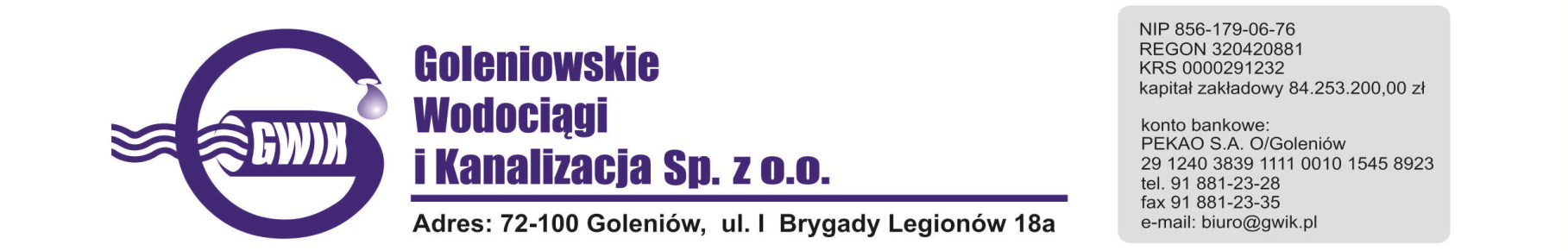 Goleniów 16.09.2020OGŁOSZENIE O PRZERWIE W DOSTAWIE WODYGoleniowskie Wodociągi i Kanalizacja Spółka z o.o. w Goleniowie informuje, iż w związku z pracami na sieci  wodociągowej w ul. Dworcowej w Goleniowie w dniu: 21.09.2020 r. (poniedziałek) zostanie wstrzymana dostawa wody do odbiorców w ulicy:- Dworcowa 1,3,3a,6,7,9,9bPlanowane godziny wstrzymania dostawy wody w godzinach od 900 do 1030  Godziny w/w prac mogą ulec zmianie.                                                                                 Przepraszamy za powyższe niedogodności.